Imago TheatrepresentsFROGZCreation, Design and Direction byCarol Triffle & Jerry MouawadOriginal Music byKatie GriesarLight Design byJeff ForbesCowboy Illustrations byGeorge SmithPerformed by      Mark Mullaney  Kaician Jade Kitko  Bryan Smith	Laura LoyProduction Stage ManagerChris BaloWith Music byMark De Gli Antoni FROGZ (full program)FrogsLizards Paper BagWindbagsStringsCowboySloth CircusintermissionOrbsLarvabaticPenguinsPaperPlease turn off all cell phones.All photography and recording devices prohibited.Program subject to change.FROGZ (short program)FrogsLizardzPaperbagWindbagsOrbsLarvaPenguinsPaperPlease turn off all cell phones.All photography and recording devices prohibited.Program subject to change.CAROL TRIFFLE (Co-creator)Carol completed a third-year program with Jacques Lecoq in 1997 after studying with him for two previous years (1986-1988).  A member of the dance company The Company We Keep, she co-founded Imago Theatre in 1979 with Jerry Mouawad and began touring the United States with original mask theatre. In 1997, she wrote and directed Ginger's Green, which marked the beginning of a canon of original music-theatre works that includes Ajax, Oh Lost Weekend, No Can Do, and Missing Mona. In 2006, her music-theatre works changed form after influences from Richard Maxwell and often featured anti-clown heroes played by Danielle Vermette, Anne Sorce and Mouawad in works titled Hit Me in The Stomach; Mix Up; The Dinner; Simple People; Backs Like That; Splat; Beaux Arts Club; Francesca, Isabella, Margarita on a Cloud; and The Reunion. She co-directed with Mouawad the spectacles for family audiences FROGZ, ZooZoo and La Belle, Lost in the World of the Automaton. Her acting appearances in Mouawad's original plays include Dead End Ed, Samuel's Major Problems, Serial Killer Parents, Apis, Tick Tack Type, Stage Left Lost, Zugzwang, Pimento & Pullman, and a David Lang opera staged by Mouawad for the Portland Opera—The Little Match Girl Passion. She has staged works for the Jefferson Dancers and the Oregon Symphony. Awards include Best Touring Production by the Independent Reviewers of New England, Oregon Arts Commission Fellowship, New York Dance Film Awards, Portland Theatre Awards for choreography, costume design, and best original play.JERRY MOUAWAD (Co-Creator)
Jerry studied the teachings of Jacques Lecoq at the Hayes-Marshall School of Theatre Arts. After co-founding Imago Theatre in 1979 with Carol Triffle, he went on to collaborate with her for 14 years creating mask pieces before exploring experimental theatre. He staged two works by Richard Foreman:  Samuel's Major Problems and Symphony of Rats. He has adapted magical realism literature for the stage incorporating multimedia, puppetry and stage illusion in Verdad (in collaboration with Triffle) and Half Light. Modern classic adaptations include Blood Wedding, The Imaginary Invalid, Exit the King, and Uncle Vanya. His adaptation of Sartre's No Exit on a moving stage played at American Repertory Theatre and Hartford Stage Company. He has staged work for BodyVox, The Portland Opera and The Oregon Symphony. The United States premiere of Caryl Churchill's A Number was directed by Jerry at Imago Theatre. His series of original silent works titled "Opera Beyond Words" includes Apis, or the Taste of Honey; The Cuban Missile Crisis; Tick Tack Type; Stage Left Lost and Zugzwang. Pinter productions include The Lover, The Caretaker and The Homecoming. Additional productions include Yukio Mishima’s The Black Lizard and The Lady Aoi. Most recently, Jerry has directed Pimento & Pullman, Hughie, Savage/Love, Medea, Human Noise and Hotel Gone. He co-directed with Triffle FROGZ, ZooZoo and La Belle, Lost in the World of the Automaton. He has appeared as actor in Triffle's original works Ajax, Ginger's Green, Oh Lost Weekend, Missing Mona, The Dinner, Simple People, Backs Like That, Splat, and The Reunion. He directed two David Lang works for Portland Opera entitled The Difficulty of Crossing a Field and The Little Match Girl Passion. Awards include Oregon Arts Commission Fellowship, Portland Theater Guild Fellowship, Best Director by the Independent Reviewers of New England, the New York Dance Film Award, and Portland Theatre awards for acting, light design, choreography, and best original play.GEORGE SMITH (Cowboy Illustrations) was a nationally syndicated cartoonist best known for The Smith Family. He was the father of eleven children, one of which is Artistic Co-Director of Imago Carol Triffle.KATIE GRIESAR (Original Music) Katie makes music with guitar, antique and toy musical instruments, found objects, collected sounds, awkward gestures, wrong notes, and other damaged goods. A graduate of Vassar College and the American Repertory Theater Institute at Harvard University, she is a three-time Portland Drama Critics Circle Award winner for her music/sound work with Imago Theatre, where she is currently Resident Composer. Her work with Imago Theatre spans some 20 shows and includes the original music scores for FROGZ, Biglittlethings, and this year’s ZooZoo. She has also contributed original music/sound to works by choreographers Linda Austin, Catherine Egan, Mary Oslund,  Cydney Wilkes, filmmaker James Westby, Mona Huneidi’s stop motion animation film Katching and is a founding member of Hopeless Theatre.JEFF FORBES (Light Design) Jeff is a Portland-based lighting designer working primarily in theatre and dance. He is a nine-time winner of the Willie and Drammy Awards for theatre for such companies as Artists Repertory Theatre, Imago Theatre, the Musical Theatre Company, Storefront Theatre, and Tygres Heart Shakespeare Co. Jeff has designed for American Repertory Theater (Cambridge, Mass.), the New Rose Theatre, Portland Repertory Theatre, Portland Center Stage, Portland Actors Conservatory, and many others.  He tours nationally and internationally with Imago Theatre, the Deborah Hay Dance Company and Antony and the Johnsons. His work in dance and performance includes frequent collaborations with choreographers such as Linda Austin, Tahni Holt, Linda K. Johnson, Northwest Dance Project, Josie Moseley, Mary Oslund, Sally Silvers, and Cydney Wilkes.  Jeff is currently the Technical Manager for White Bird Dance, a presenting organization based in Portland, and has served as a technical director for PICA’s TBA Festival since its beginning in 2003.  He is a co-founder, with Linda Austin, of Performance Works NorthWest, for which he also serves as technical director.KAICIAN JADE KITKO (Performer) is a human person from the island of Kauai. Now based in Portland, Oregon, Kaician began performing for Imago Theatre in the 2010 production Stage Left Lost.  He has since performed in Imago’s school shows (Maskworks and Bim Bam Bop!) before transitioning into Imago's international touring company in 2014 (first FROGZ, then ZooZoo, and now FROGZ again). When not touring, Kaician spreads his time between Wind-Up Theatre (mask-maker, performer, artistic director, teacher, etc.), Trip the Dark Dance (dancer/choreographer), Prismagic Productions (choreographer/performer), and whatever other nonsense strikes his fancy (examples: Portland Opera's 2017 production of The Little Match Girl Passion and Imago's 2018 original, To Fly Again). He is most well-known for his homemade cinnamon rolls and his work tearing down the lie that raisins are fit for human consumption.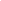 MARK MULLANEY (Performer) has had a joyous time learning ZooZoo and working with a familiar and chummy cast. Previously, he toured with Imago's FROGZ and was seen in the recent Soiree as that crazy guy with the microphone. In addition to acting, he likes to play and teach the bagpipes to kids, and chase down cell phone thieves in downtown Portland. Generous thanks to Jerry and Carol for all the support, and to Pratik: thanks for getting the coffee yesterday.LAURA LOY (Perfomer) is an actor-creator-incendiary, and a founding member of award-winning physical theatre company Box of Clowns. She believes in the transformative power of art and is currently working on ripping apart the time-space continuum with the help of the audience. Since beginning her career in her NH backyard, she has gone on to create, direct, teach, and perform at venues across North America. Portland credits include work with Imago, Tears of Joy, Speculative Drama, The Steep and Thorny Way to Heaven, & Sir Cupcake's Queer Circus. Miss Loy is a graduate of the Univ. of New Hampshire with a BA in Theatre & Dance and the Professional Training Program at Dell’Arte International School of Physical Theatre. Laura has performed in Imago’s BimBamBop and Pimento and Pullman.BRYAN SMITH, (Performer) was born in Germany, and grew up in Corvallis, Dallas, TX, D.C., New Orleans, and Toronto. He moved to Portland to act, clown, and play with puppets. Some of his recent Imago performances have been Savage/Love, The Reunion, and Human Noise. Other recent productions include Tears of Joy Theatre’s The Jungle Book, Portland Actor's Ensemble's The Winter's Tale, and Oregon Children's Theatre's The Very Hungry Caterpillar Show. CHRIS BALO (Production Stage Manager)  is born and raised in Portland, OR. He’s pleased to be returning to Imago Theatre on tour.  In addition to touring with IMAGO since 2008, he spends time working at home at Portland State University’s Lincoln Performance Hall (Master Electrician) and with the Portland Institute for Contemporary Art (Production Manager), White Bird Dance (Production Electrician), Bodyvox Dance (various rolls), IATSE Local 28 & several others in a variety of capacities.  Chris is always in search of the next great challenge wherever it may take him.  Thanks Emily & Sami!STAFFARTISTIC DIRECTORSCarol TriffleJerry MouawadDEVELOPMENT & MARKETING & ADMINMichael Cavazos Bronnie RiceNathan HansenKen HansenMona HuneidiTodd Van VorisIMAGO THEATRE BOARD OF DIRECTORSMolly LittleCarol TriffleRichard SeguraKatherine GreyPaul HarrodPaisly NejalTour Booking RepresentationOpus 3 Artists470 Park Avenue South, 9th Floor North,  New York, NY 10016 212.584.7500www.opus3artists.com